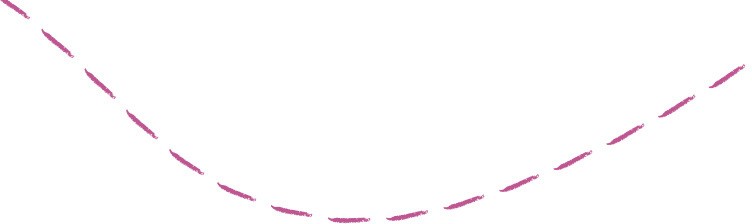 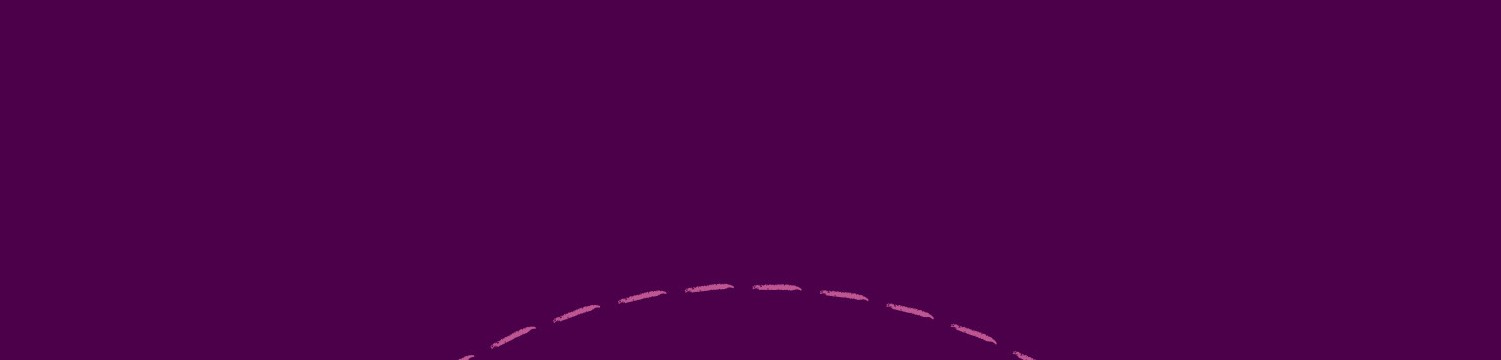 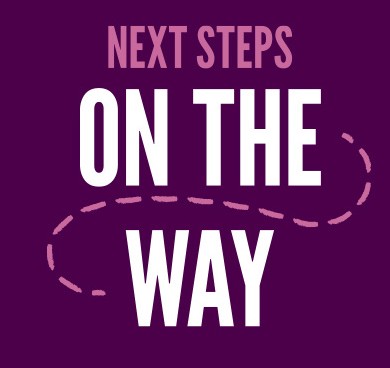 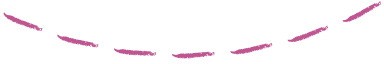 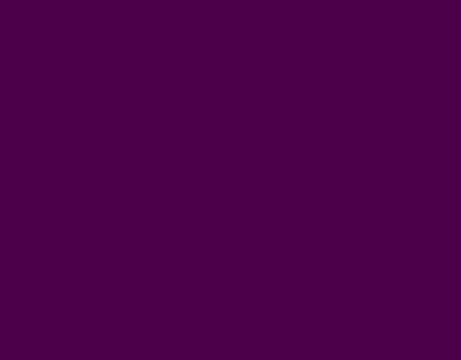 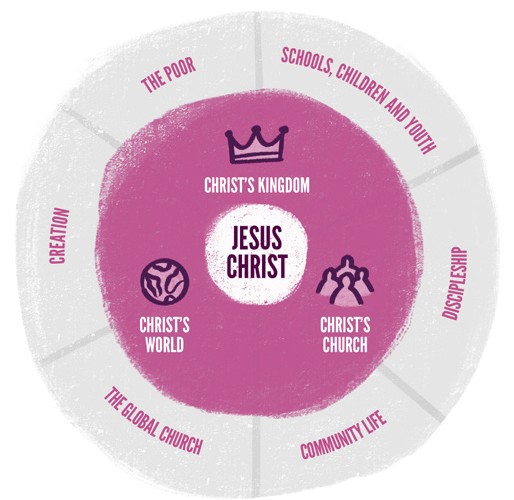 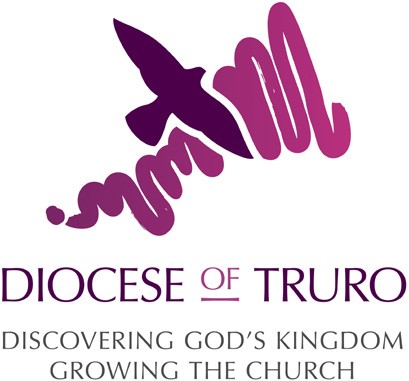 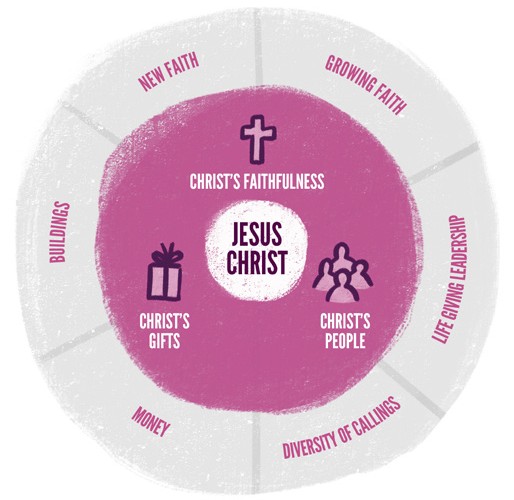 OUR PLANIF WE DO THIS ...THEN WE WILL FEEL ...AND WE WILL SEE ...SO THAT ...THE RESULT IS ...A sense of belonging.Safe and supported.A sense of purpose.A new awareness of Christ & God.Contributing to improving the world we live in.Improved support for the community.Improved links with schools, CYP & families.Improved discipleship.Improved links with churches worldwide.Improved climate & bio-diversity across the diocese.More children & young people worshipping Christ.All Churches engaged with social action projects.Net zero by 2030.FRUITFULSchools, children & youth.Discipleship.Community life.The Global Church.Creation.The poor.Able to explore faith in ways that speak to us.We know more about Christ, God & Faith.Feeling of wanting to share our resources; time, money, gifts.A link between the heritage of faith in Cornwall & part of shaping the future.Increased numbers of people coming to know Christ.Greater maturity amongst Christians.Improved leadership at all levels within the diocese.New models of ministry.Increase in finances. Improved use of church buildings.Theologically driven & ecclesiastical.New Christians.The right leadership in the right places.Sustainable finances to carry out God’s work.Mature Christians engaged with God’s word.SUSTAINABLEGrowing Faith.Life giving leadership.Diversity of callings.Money.Buildings.New faith.